第7回 海面変化と海成段丘 提出用記入用紙〇次々ページの説明を読んで，次の図と表に作業結果を記入して，下の表中の問いに答えなさい．＊記入することで，表の大きさが変わったりページ数が増えたりしても構いません．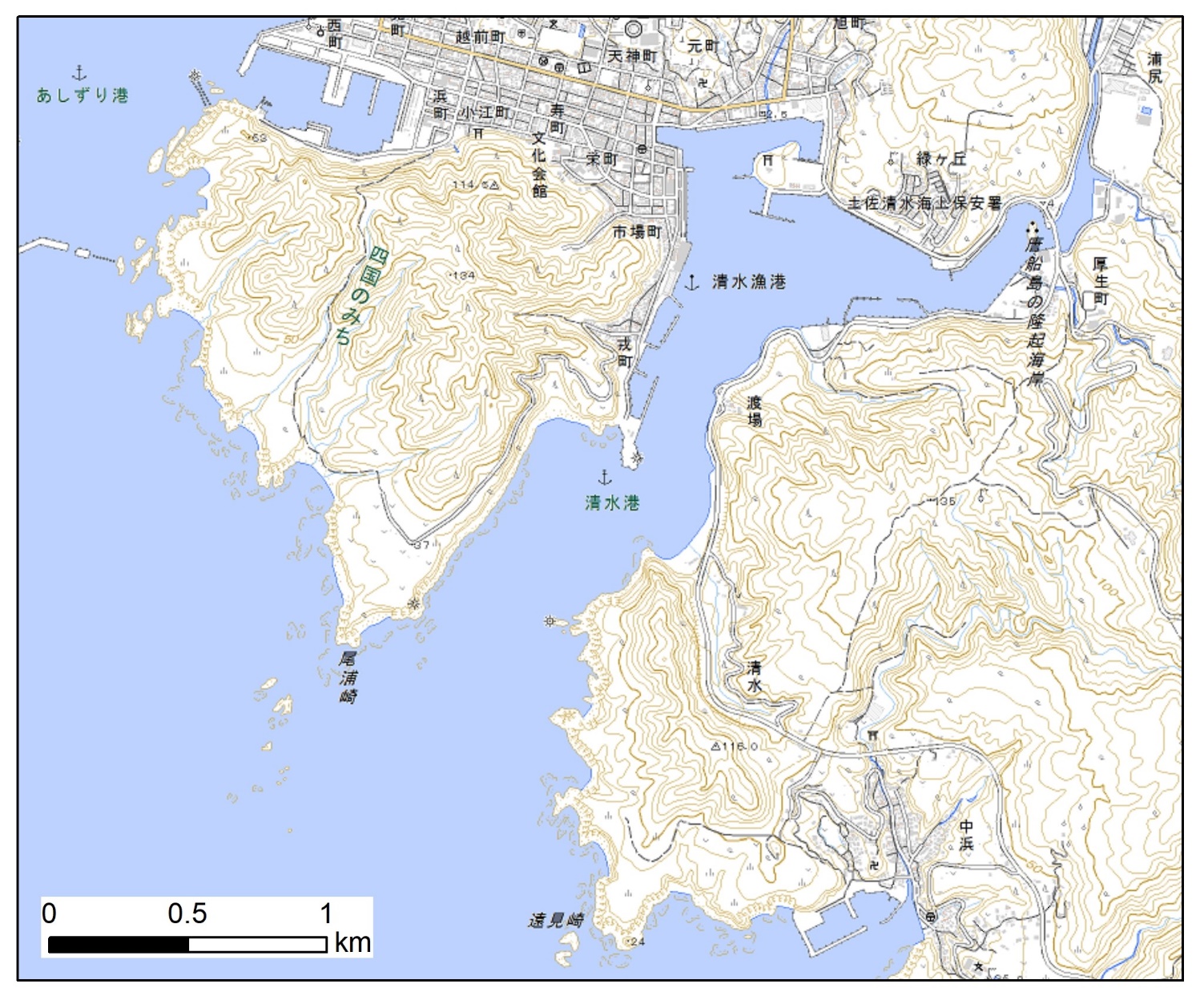 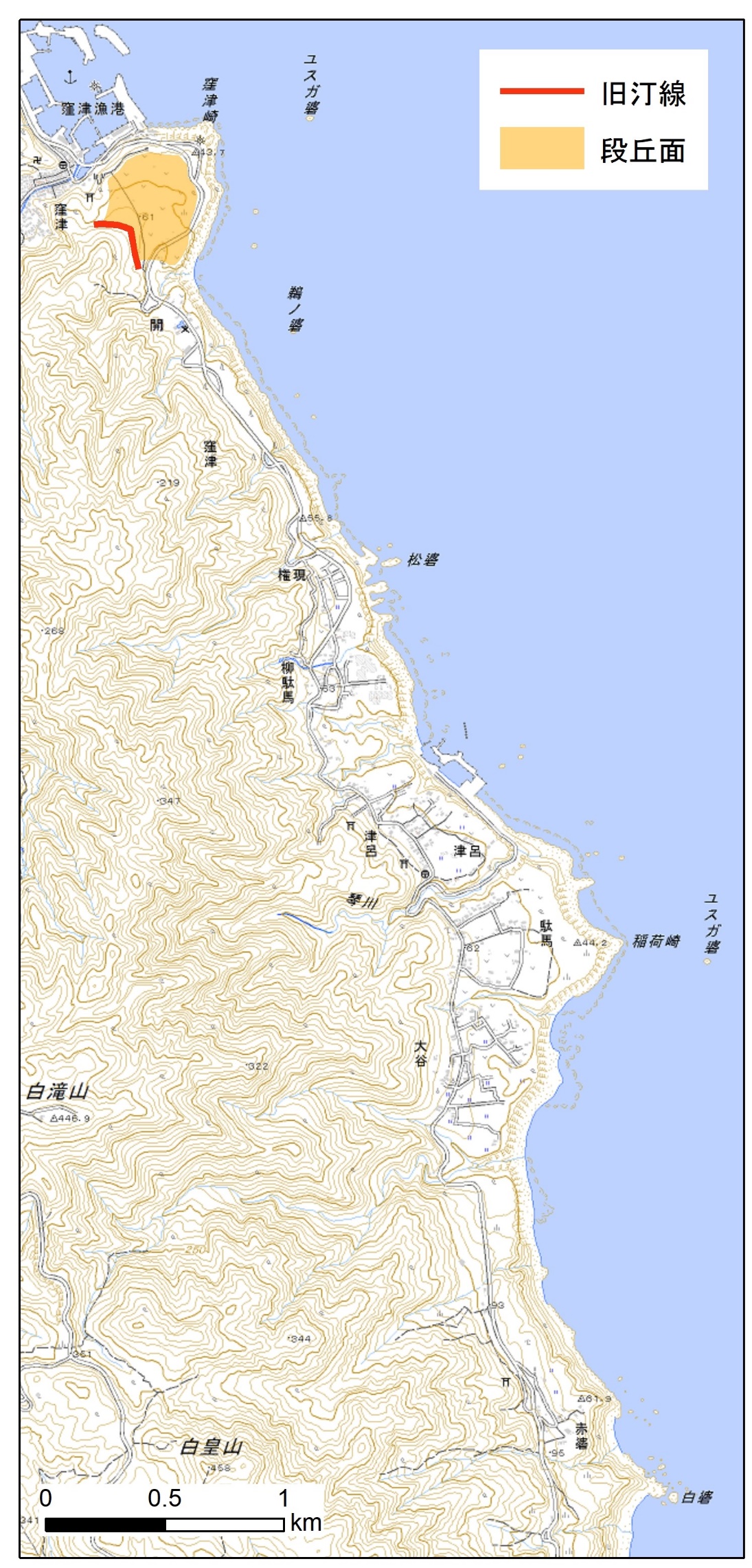 足摺岬の西岸					足摺岬の東岸○作業内容：地理院地図のアナグリフを見て，足摺岬周辺の海成段丘を調べる．〇手順：①「地理学概論のページ」の「第7回 海面変化と海成段丘」の「地理院地図」と書かれた青いボタンをクリックする．②そうすると，地理院地図で足摺岬のアナグリフが表示される（うまく表示されなかった場合は⑥へ）．開いた足摺岬周辺の地理院地図で，アナグリフを見て，上ページの地図（足摺岬東岸）の範囲で海成段丘を読み取って，旧汀線（段丘面とその背後の急斜面との境界線）を赤色で，上ページの地図に記入する．また，旧汀線の標高を，地理院地図で読み取り，上ページの表に記入する． 線を記入するには，Wordのメニューの「挿入」で表示される「図形」の多角形ツールを利用する．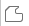 ③地理院地図で足摺岬の西岸に移動して，上の地図の範囲で海成段丘を読み取って，旧汀線を赤色で，上ページの地図に記入する．また，旧汀線の標高を，地理院地図で読み取り，上ページの表に記入する．④旧汀線の標高は，何を意味するのか？後ページの海成段丘の形成過程に関する説明を参考にして，考えて，上ページの表に記述する．⑤足摺岬西岸の入り組んだ入江は，リアス海岸である．このリアス海岸がどのようにして形成されたのか？考えて，上ページの表に記述する．⑥アナグリフが，表示画面の左上部にしか表示されない場合は，アナグリフの左上部にある「地図」と書かれたアイコンをクリックすると，地図選択ウインドウが表示され，その右にアナグリフが表示される．そして，アナグリフの左上部にある「＜」をクリックすると， アナグリフの左にあった地図選択ウインドウが消えて，再び，地図が全画面に表示される．以上の操作で，アナグリフは正常に表示される．海成段丘の形成過程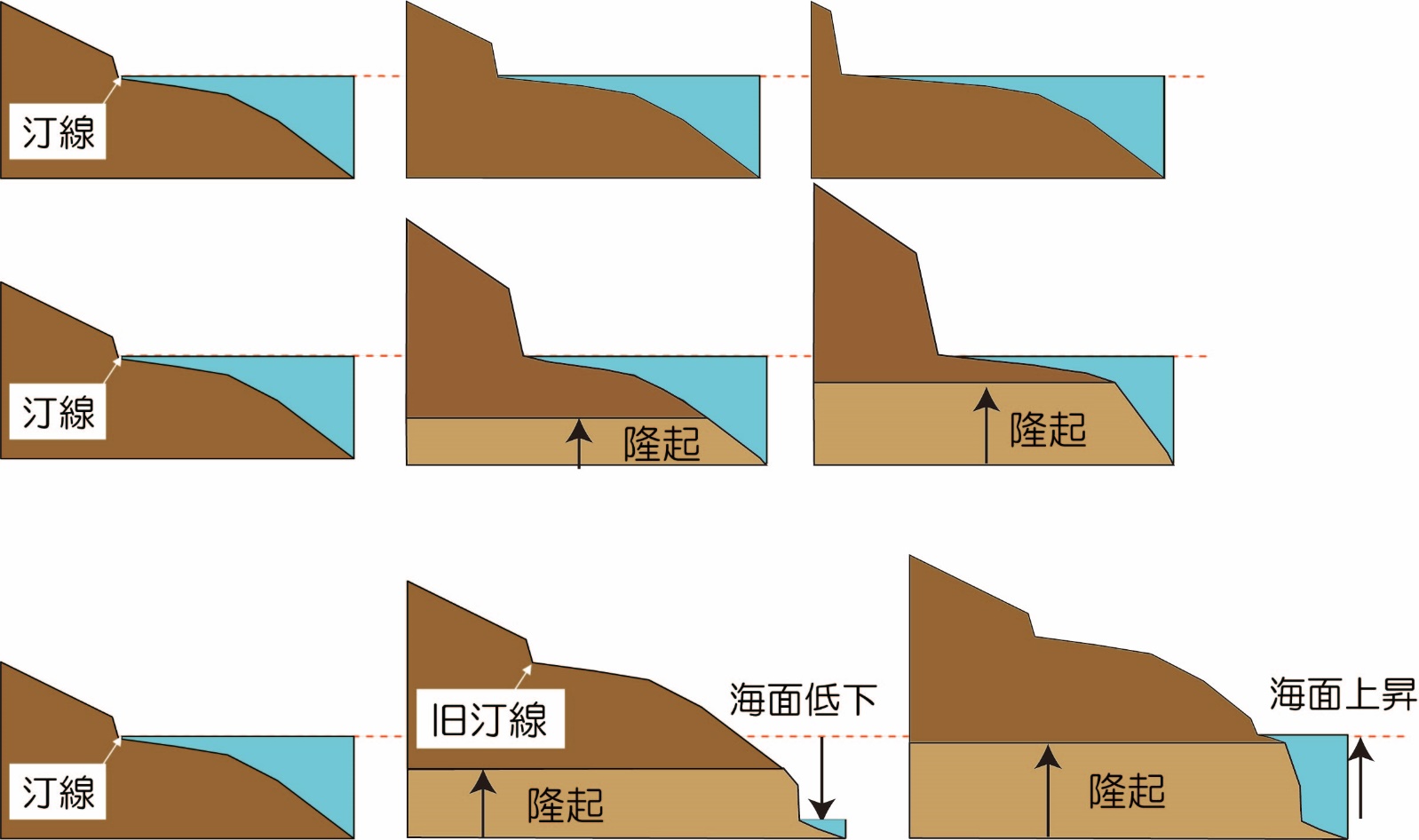 海岸の地形変化と地盤の隆起，海面の変化との関係を示す模式図地盤の隆起も海面変化も起こっていないAの場合，波の侵食，堆積作用によって，汀線付近に平野が形成され，その平野は内陸に広がっていく．地盤は隆起しているが海面変化がないBの場合，Aと同様に，汀線付近に平野が形成される．地盤の隆起は，千年間で数m程度のものであるため，波が届かない高さまで，短時間に隆起するわけではない．このため，たとえ地盤が隆起していても，波の侵食によって，平坦な地形が海面付近に維持される．ただし，汀線の背後にある海食崖は，隆起した分だけ高くなっていく．地盤の隆起も海面変化もある場合Cの場合，海面が低下している①～②の間は，①で形成された平坦面に波の侵食，堆積作用が及ばないため，その間に隆起した分だけ平坦面が持ち上がる．その後，③で海面が上昇した時には，約12万年分隆起しているので，①で形成された平坦面は，海面から数10～数100 m高いところに位置するため，波の侵食，堆積作用が及ばず，階段状の地形，すなわち海成段丘になる．氏名学籍番号旧汀線の標高（m）足摺岬の西岸足摺岬の東岸問1：旧汀線の標高は，何を意味するのか？問2：足摺岬の西岸の入り組んだ入江はリアス海岸である．このリアス海岸は，どのようにして形成されたのか？